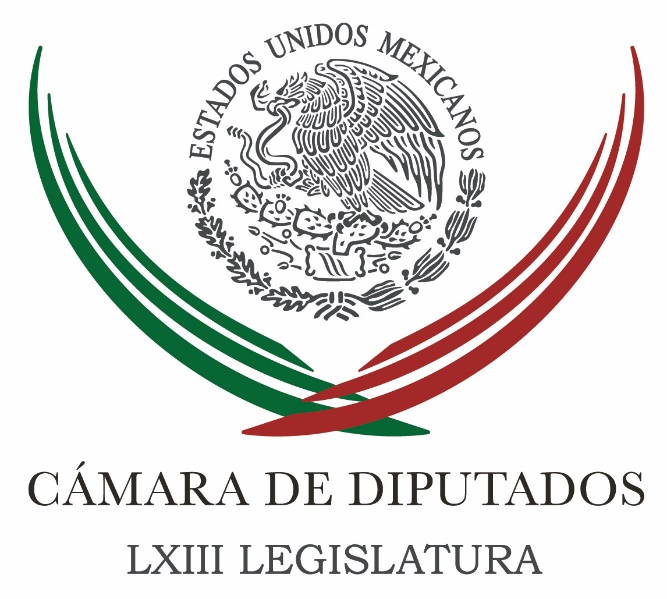 Carpeta InformativaSegundo CorteResumen:Discute Cámara Ley de PropagandaProtestan ONGs por Ley de PublicidadVa Morena por ley que defienda soberaníaPeña Nieto informa al Senado que asistirá a Cumbre de Américas en PerúMeade incorpora a su equipo a exsubsecretario de egresos de HaciendaFirma AMLO el Plan de Ayala del Siglo XXICon aval a "El Bronco", TEPJF no abona a certidumbre en el proceso electoral: Margarita'El Bronco', listo para iniciar su campaña electoralFacebook analizará el impacto de las redes sociales en las elecciones de MéxicoRenuncia asesor de Seguridad Interior de TrumpMartes 10 de abril 2018TEMA(S): Trabajo Legislativo FECHA: 10/04/2018HORA: 13:03 PMNOTICIERO: Reforma OnlineEMISIÓN: Segundo CorteESTACION: OnlineGRUPO: C.I.C.S.A.Discute Cámara Ley de PropagandaEl Pleno de la Cámara de Diputados inició la discusión del dictamen de la Ley General de Comunicación Social, la cual, por mandato de la Suprema Corte de Justicia de la Nación debe ser emitida a más tardar el 30 de abril próximo.El dictamen que está a discusión ha sido rechazado por las organizaciones civiles agrupadas en el colectivo Medios Libres debido a que, desde su consideración, no cumple con el sentido de la resolución emitida por la Corte de regular efectivamente el párrafo octavo del artículo 134 de la Constitución.La semana pasada, el dictamen fue aprobado por la Comisión de Gobernación con el voto en contra de los diputados del PAN, PRD y Movimiento Ciudadano, quienes consideraron que el proyecto no atiende lo resuelto por la Corte y que no se había escuchado a las organizaciones sociales promoventes del amparo.El dictamen a discusión es un cuerpo normativo de 45 artículos y ocho disposiciones transitorias que tiene como propósito regular la contratación de propaganda oficial."La presente Ley tiene por objeto establecer las normas a que deberán sujetarse los Entes Públicos a fin de garantizar que el gasto en Comunicación Social cumpla con los criterios de eficiencia, eficacia, economía, transparencia y honradez, y respete los topes presupuestales, límites y condiciones de ejercicio que establezcan los presupuestos de egresos respectivos", define en su artículo segundo.El dictamen será presentado en tribuna por la presidenta de la Comisión de Gobernación, la priista Mercedes del Carmen Guillén Vicente, y después se abrirá una ronda de posicionamientos a favor y en contra de cada uno de los ocho grupos parlamentarios representados en San Lázaro. gh/mTEMA(S): Información GeneralFECHA: 10/04/2018HORA: 11:38 AMNOTICIERO: Reforma OnlineEMISIÓN: Segundo CorteESTACIÓN: OnlineGRUPO: ReformaProtestan ONGs por Ley de PublicidadIntegrantes de las organizaciones Artículo 19 y Fundar protestan en la Cámara de Diputados contra el dictamen de ley de publicidad oficial por considerarlo la legalización de la corrupción mediática.Bautizada como "Ley Chayote", la legislación que discutirán hoy en San Lázaro no resuelve las quejas planteadas por activistas de frenar el uso discrecional del gasto en publicidad.En sus redes, las organizaciones convocaron a firmar una petición en contra de la ley y exhibieron a legisladores que votaron a favor del anteproyecto."@ojedaizt votó con el PRI y el PVEM a favor de una Ley que no considera los estándares mínimos que ha solicitado el colectivo #MediosLibres", publicaron en Twitter sobre el diputado Alejandro Ojeda, de Morena. ys/m.TEMA(S): Información General FECHA: 10/04/2018HORA: 13:14 PMNOTICIERO: Reforma OnlineEMISIÓN: Segundo Corte  ESTACION: onlineGRUPO: C.I.C.S.A.0Va Morena por ley que defienda soberaníaEl bloque PT-Morena en el Senado presentó ante el Pleno una ley que emite las bases para que el Estado mexicano pueda defender la soberanía nacional ante tribunales y organismos internacionales, contra países como Estados Unidos.En la exposición de motivos, el documento cita el caso de las declaraciones emitidas por el Presidente Donald Trump y su intención de levantar un muro fronterizo con México.La iniciativa con proyecto de decreto de la Ley que Establece las Bases para el Desarrollo de la Política Exterior del Estado Mexicano fue presentada esta mañana en el Pleno del Senado."Ante el autoritarismo, la amenaza y el unilateralismo de algún integrante de la Comunidad Internacional, el Estado mexicano siempre apelará al Derecho Internacional y a sus instituciones como instrumentos para mantener la convivencia pacífica entre las naciones, generar condiciones sustentables para su desarrollo social, económico y cultural, así como para proteger el principio universal de la dignidad humana", dicta el documento."Establece las directrices para implementar las acciones diplomáticas y jurisdiccionales ante organismos y tribunales internacionales por actos de otros Estados que amenacen o afecten su soberanía, integridad o intereses nacionales, como el muro que pretende construir el Gobierno de los Estados Unidos de América en la frontera con nuestro País", se añade.En la tribuna, el petista Zoé Robledo refirió que las recientes acciones de Trump como la militarización en la frontera orillan a la urgencia e importancia de la aprobación de esta iniciativa."El pasado miércoles, marca el más importante antes y después de nuestra relación con los Estados Unidos de Norteamérica es todo lo que va de este siglo, y quizá por lo menos en la segunda mitad del pasado la política exterior mexicana", expuso.Además, dijo, que con ésta se obligaría al Gobierno a actuar de forma inmediata en contra de quienes atenten a la soberanía."Las agresiones a nuestra patria son más el producto de la debilidad de nuestras instituciones, que la vulnerabilidad de nuestras propias fronteras. De nuestro vecino (...) no es una exageración retórica de una hipérbole decir que la diplomacia se está agotando", apuntó.La propuesta resalta objetivos como la autodeterminación de los pueblos, no intervención, solución pacífica de controversias, proscripción de la amenaza o el uso de la fuerza, proscripción de barreras físicas y tecnológicas.Así como la igualdad jurídica de los Estados, cooperación para el desarrollo, cooperación económica e intercambio comercial, diversificación de mercados e integración regional; respeto, protección y promoción de los derechos humanos, lucha por la paz, buena fe en las relaciones internacionales y personalidad cultural de las naciones.Fue turnada a las comisiones Unidas de Relaciones Exteriores y de Estudios Legislativos para su análisis.Exigen a EPN finalizar cooperación migratoriaLa bancada del PT-Morena en la Cámara Alta exhortó al Presidente Enrique Peña Nieto a que responda al exhorto emitido la semana pasada por el Senado en el que se le pide detener las relaciones migratorias con Estados Unidos hasta que su presidente no se dirija con respeto. En Tribuna, Robledo reclamó que no haya respuesta de parte del Ejecutivo federal ante la petición aprobada por unanimidad por el Senado. "Fue aprobado por absolutamente todas las fuerzas políticas para priorizar el respeto hacia México. En su mensaje, el Presidente mencionó al Senado de la República () por eso hoy lo decimos de manera muy clara: no hemos recibido respuesta alguna por parte de Ejecutivo federal", reclamó. "El Presidente Enrique Peña Nieto mandó ese mismo día un mensaje a la Nación y fue un mensaje oportuno y fue un mensaje claro. El exhorto no planteaba que saliera en cadena nacional, qué bueno que se hizo; no planteaba que se mandara un tuit en inglés, qué bueno que se hizo. El exhorto planteaba la suspensión de la cooperación en materia migratoria entre otras cosas y hoy no hemos recibido respuesta", añadió. Ante senadores, el petista planteó los alcances a los que llegaría una decisión de esta magnitud de parte del Presidente mexicano. "Si tuviéramos una respuesta positiva, significa simplemente una cosa, que los 6 mil funcionarios y agentes que integran la plantilla del Instituto Nacional de Migración dejen de detener a los migrantes particularmente de Centroamérica”, apuntó."Significaría abrir las puertas de los centros de detención de quienes ya fueron detenidos pero no han sido deportados, abrir las puertas y que salgan de ahí de manera inmediata”."Significaría que por las carreteras pudieran transitar los centroamericanos y que las casetas hubiera una orden de proteger sus derechos, significaría que cualquier corporación policíaca no se atreviera ni con el pétalo de una rosa tocar a un migrante, abusar de él, todo lo contrario acompañarlo en el ejercicio del derecho humano que es la migración2”."Señor Presidente, mis respetos para el mensaje. Señor presidente seguimos esperando su respuesta". gh/mTEMA(S): Información GeneralFECHA: 10/04/2018HORA: 10:39 AMNOTICIERO: Enfoque Noticias OnlineEMISIÓN: Segundo CorteESTACION: OnlineGRUPO: OMGPeña Nieto informa al Senado que asistirá a Cumbre de Américas en Perú El Senado de la República recibió un oficio del Presidente Enrique Peña Nieto, donde informa que se ausentará del país del 12 al 14 de abril próximos para participar en la VIII Cumbre de las Américas, que se realizará en Lima, Perú.En la Gaceta Parlamentaria se publicó el oficio donde se expone que la Cumbre de las Américas es el único foro que reúne a todos los jefes de Estado y de Gobierno de los Estados del hemisferio, para dialogar sobre aspectos políticos, económicos y sociales de interés común y reafirmar valores compartidos.Se indica que en esta ocasión, la VIII Cumbre de las Américas concentrará sus deliberaciones en el tema de "Gobernabilidad democrática frente a la corrupción".Será una oportunidad para fortalecer la colaboración y definir cursos de acción para combatir la corrupción, mejorar la transparencia, la rendición de cuentas y la participación ciudadana.La asistencia del Presidente Peña Nieto a esta cumbre permitirá compartir las políticas y reformas que México ha impulsado en materia de combate a la corrupción. bmj/mTEMA(S): Información GeneralFECHA: 10/04/2018HORA: 10:36 AMNOTICIERO: Excélsior OnlineEMISIÓN: Segundo CorteESTACION: OnlineGRUPO: ImagenMeade incorpora a su equipo a exsubsecretario de Egresos de HaciendaEl candidato de la coalición “Todos por México” a la Presidencia de la República, José Antonio Meade, incorporó a Fernando Galindo Favela, exsubsecretario de Egresos de la Secretaría de Hacienda y Crédito Público (SHCP) y a Jaime Almonte Álvarez, exdirector general adjunto de Fomento y Promoción de Negocios de Financiera Nacional de Desarrollo Agropecuario, Rural, Forestal, y Pesquero, a su equipo de campaña. Galindo se desempeñará como vicecoordinador de Operación Regional y Proyectos de Inversión desde donde dialogará con empresarios e inversionistas para comenzar con la creación de un banco de proyectos que pongan a México a la vanguardia y lo consoliden como una potencia.Por su parte, Almonte Álvarez será el coordinador para el Campo para trabajar con los productores para conocer sus necesidades y demandas más fehacientes, las cuales se traducirán en una reforma que tecnifique y modernice este sector para mejorar la calidad de vida de los campesinos. ar/mTEMA(S): Información GeneralFECHA: 10/04/2018HORA: 09:58 AMNOTICIERO: El Universal OnlineEMISIÓN: Segundo CorteESTACION: OnlineGRUPO: El UniversalAsume José Antonio Meade legado de Emiliano ZapataAl encabezar la ceremonia por el 99 aniversario de Emiliano Zapata, el candidato de la coalición Todos por México, José Antonio Meade, asumió el legado del General revolucionario en lo que a honestidad y defensa del campo se refiere. En Morelos, en donde Meade lleva a cabo hoy una gira de campaña, el aspirante presidencial destacó que los ideales zapatistas a reivindicar son los de la justicia social y los de la integridad personal. “Zapata es el héroe revolucionario que más luchó por hacer de México un país más justo, en especial, para las mujeres y los hombres del campo”. Hoy sabemos que para que la tierra implique libertad, necesitamos seguridad, inclusión, apoyos directos y oportunos, y precios justos”, señaló. En breve mensaje al pie de la estatua, Meade Kuribreña subrayó que la conducta personal de Zapata se convirtió, también, en un modelo de acción y de congruencia. “Frente a él, de cara a su recuerdo, en el aniversario de su trágica muerte, debemos insistir en la vigencia de esos valores; el campo ha sido, es y siempre será la fuerza de México”.“Por eso, me he comprometido a ser el mejor aliado de todos los mexicanos que viven y laboran en el campo, en especial de sus mujeres”, mencionó.José Antonio Meade expresó que el ejemplo de Zapata llama a actuar de frente a la sociedad y dar cuenta de lo que somos y de lo que hemos hecho. ar/mTEMA(S): Información GeneralFECHA: 10/04/2018HORA: 13:23 PMNOTICIERO: La Jornada OnlineEMISIÓN: Segundo CorteESTACION: OnlineGRUPO: La JornadaFirma AMLO el Plan de Ayala del Siglo XXIAndrés Manuel López Obrador firmó este martes el Plan de Ayala del Siglo XXI frente más de 5 mil campesinos pertenecientes a un centenar de organizaciones agrícolas, indígenas y rurales del país, ante quienes el candidato presidencial de la coalición Juntos Haremos Historia se comprometió a devolver a México la soberanía alimentaria que perdió con los gobiernos neoliberales.López Obrador confirmó, al pie del monumento al general liberal Francisco García Salinas, en la ciudad de Jerez, que la política agropecuaria de su eventual gobierno incluirá el retorno de los precios de garantía y se dejarán de importar del extranjero maíz, frijol y arroz. Además, reiteró que en su política de descentralización gubernamental Zacatecas será la nueva sede de Diconsa y esta dependencia no distribuirá únicamente granos en todo el país, también los adquirirá directamente a las organizaciones ejidales de México.Los dirigentes de las distintas organizaciones campesinas confirmaron a López Obrador que ya están conformados en 25 mil comités de apoyo a su candidatura presidencial en todo el país.El aspirante a la Presidencia viaja esta misma tarde a la Ciudad de Fresnillo, donde tendrá otro mitin, y después cerrará su gira de trabajo de este martes en la Ciudad de Guadalupe, al sur de la zona conurbada de la capital de Zacatecas. ar/mTEMA(S): Información GeneralFECHA: 10/04/2018HORA: 13:21 PMNOTICIERO: El Universal OnlineEMISIÓN: Segundo CorteESTACION: OnlineGRUPO: El UniversalCon aval a "El Bronco", TEPJF no abona a certidumbre en el proceso electoral: MargaritaLa candidata presidencial por la vía independiente, Margarita Zavala, aseguró que con el aval a la candidatura de Jaime Rodríguez Calderón El Bronco, el Tribunal Electoral del Poder Judicial de la Federación (TEPJF), no abona a la certidumbre en el proceso electoral. En entrevista al concluir una plática con alumnos del Instituto Tecnológico Autónomo de México (ITAM), Margarita Zavala dijo que, aunque no está de acuerdo con este aval a la candidatura de El Bronco, la respeta. Agregó que el Tribunal Electoral avaló una diferencia en la petición de requisitos para ser abanderado presidencial, y, no resuelve de manera integral todos los aspectos de la aspiración del gobernador de Nuevo León con licencia. “El Tribunal Electoral tomó una decisión en la que no estoy de acuerdo porque implica una diferencia en la petición de requisitos de a unos y a otros, además jurídicamente ni siquiera resuelve de manera integral todos los asuntos, aunque estoy en desacuerdo la respeto, porque lo dijo finalmente una autoridad, el Tribunal con esta decisión no abona a la certidumbre en un proceso electoral, de cualquier manera yo le digo a todos los que me ayudaron que valió la pena hacer bien las cosas y cumplir con los requisitos que me pidieron”, aseguró. Reiteró que en esta contienda hay tres candidatos que los pusieron los partidos políticos, otro el Tribunal y a ella, que le ayudaron los ciudadanos. “Voy a competir contra los que pusieron los partidos, los que puso el Tribunal, yo estoy contenta de haber hecho bien las cosas, de haber reunido los requisitos de ley que se me pidió, que se revisaron y que el INE me autorizó y revisó.Así es que agradezco a toda la gente que me ayudó, decirles que valió la pena hacer bien las cosas en nuestro país”, determinó. ar/mTEMA(S): Información GeneralFECHA: 10/04/2018HORA: 11:00 AMNOTICIERO: MVS Noticias OnlineEMISIÓN: Segundo CorteESTACION: OnlineGRUPO: MVS ComunicacionesPAN, PRD y MC se pronunciaron por acatar decisión del TEPJF sobre 'El Bronco'Las dirigencias nacionales del PAN, PRD y Movimiento Ciudadano señalaron que la decisión del Tribunal Electoral del Poder Judicial de la Federación de dar la candidatura presidencial a Jaime Rodríguez “El Bronco”, a pesar de la falsificación de firmas, es inatacable y por lo tanto sólo queda respetarla. En conferencia de prensa conjunta, el líder panista, Damián Zepeda, indicó que no les preocupa que el ex gobernador de Nuevo León esté en la boleta presidencial porque la pelea será entre dos candidatos: Ricardo Anaya y Andrés Manuel López Obrador.Por su parte, Dante Delgado, coordinador nacional de Movimiento Ciudadano, indicó que en un Estado de derecho se respetan las decisiones del tribunal.Mientras que el líder nacional del PRD, Manuel Granados, indicó que él sólo asiste a las fiestas democráticas y el día del cumpleaños de Carlos Salinas tuvo actividades en otros lados, pero descartó decir si fue o no a la celebración. También, llamaron al gobierno federal explicar el presunto desvío de 3 mil 500 millones de pesos en Sagarpa, que debió destinarse a campesinos.Por último, señalaron que no tienen solicitudes de candidatos de sus partidos para recibir seguridad ante la violencia que viven en sus estados. ar/mTEMA(S): Información GeneralFECHA: 10//04/2018HORA: 00:00NOTICIERO: El Sol de México OnlineEMISIÓN: Segundo CorteESTACION: OnlineGRUPO: OMGINE sesionará hoy para darle el registro como candidato presidencial a El BroncoEl Consejo General del Instituto Nacional Electoral (INE) sesionará en las próximas horas para aprobar la candidatura independiente a la Presidencia de Jaime Rodríguez Calderón, “El Bronco”, tal como lo ordena la sentencia del Tribunal Electoral emitida a medianoche.“Como ustedes saben, en la madrugada hubo una decisión del Tribunal que nos llevará a sesionar en unas horas más. Mis compañeros están reunidos para analizar los efectos de las distintas decisiones sobre dos de los aspirantes, uno de ellos va a ser subido en las próximas horas a la boleta”, indicó el consejero Ciro Murayama durante la inauguración del curso de actualización en Materia Electoral sobre Fiscalización y sus Consecuencias.Murayama Rendón explicó que entre los proyectos ya aprobados por el INE que tendrán que cambiar, están el referente a las prerrogativas de los candidatos (spots y financiamiento), además de la papelería electoral y los formatos del primer debate.La noche del lunes, la Sala Superior aprobó una sentencia que ordena al INE darle el registro a “El Bronco” porque, a consideración de la mayoría de los magistrados, no se le respetó el derecho de audiencia, mientras que a Armando Ríos Piter se le dio 10 días para revisar las más de 900 mil firmas invalidadas por la autoridad electoral. bmj/mTEMA(S): Información GeneralFECHA: 10/04/2018HORA: 10:52 AMNOTICIERO: Noticieros TelevisaEMISIÓN: Segundo CorteESTACION: OnlineGRUPO: Televisa0‘El Bronco’, EU y las pensiones; análisis en Despierta con LoretTatiana Clouthier, coordinadora de campaña de López Obrador; Juan Ignacio Zavala, representante del equipo de Margarita Zavala; Damián Zepeda, dirigente nacional del PAN, y Aurelio Nuño, coordinador de campaña de José Antonio Meade, analizaron en Despierta con Loret la decisión del Tribunal Electoral del Poder Judicial de la Federación (TEPJF) de que Jaime Rodríguez “El Bronco” sí aparezca en la boleta electoral, la relación de México con Estados Unidos y las pensiones a los expresidentes.Para Tatiana Clouthier, el Tribunal Electoral se vuelve a comportar una vez más de manera inapropiada tras las anomalías presentadas por el Instituto Nacional Electoral (INE).Añadió que cualquier ciudadano tiene derecho a competir, pero la forma es la que es cuestionable y consideró que “El Bronco” no debería estar en la boleta.La coordinadora de campaña de Andrés Manuel López Obrador aseguró que no les preocupa que el gobernador con licencia de Nuevo León les pueda quitar votos e insistió en que lo que preocupa es que el país tenga certeza de que el Tribunal Electoral “hace su chamba apegada a derecho”.Para Juan Ignacio Zavala, representante del equipo de Margarita Zavala, la decisión sobre “El Bronco” es un problema de la autoridad electoral en su conjunto, pues el INE había dicho que el señor “era un tramposo” y con ese concepto se fueron al Tribunal Electoral.Zavala calificó la decisión del TEPJF como ridícula y absurda, y puntualizó que “El Bronco” no debe estar en la boleta electoral. “No tiene sentido, según la autoridad electoral, hacer las cosas bien”, dijo, y admitió que es un golpe para Margarita Zavala.Juan Ignacio Zavala señaló que la decisión del TEPJF representa la primera mancha del proceso electoral previo a la jornada.Según Aurelio Nuño, coordinador de campaña de José Antonio Meade, todo mundo es bienvenido y que haya candidatos independientes es bueno para la competencia y el proceso electoral.Destacó que le preocupa que ver que cuando algunos sienten que no les conviene una decisión de la autoridad electoral, se quiera vulnerar a dicha autoridad.Agregó que en México se han construido autoridades electorales sólidas, tanto el INE como el Tribunal Electoral, y que éstas a veces pueden tener puntos de vista distintos.Nuño reiteró que es antidemocrático calificar a las autoridades como vendidas y que ese discurso es peligroso para la democracia.Damián Zepeda, dirigente nacional del PAN, destacó que el PRI piensa que le conviene que se disperse el voto opositor, pero no ve que lo evidente es que más del 80% de la población quiere un cambio y por más que haya candidatos en la boleta, el PRI no va a ganar.Manifestó preocupación por la incertidumbre que generan los órganos que supuestamente están para velar que se lleve a cabo un buen proceso en términos de democracia.“Creo que es evidente que el proceso de registro de las candidaturas independientes tuvo muchísimas fallas y actos ilegales e inmorales”, dijo el panista, y puntualizó que “El Bronco” no debería estar en la boleta, pero se respetará la decisión de la autoridad, además de que el candidato independiente “no tiene la mínima posibilidad de ganar la Presidencia”, pues “va a ganar Anaya”.Destacó que no temen que “El Bronco” les quite puntos ya que no representa “ningún antisistema genuino” y “es evidente que se le dio un empujonzote”.Sobre la fe que se le puede tener al INE y ante un posible conflicto postelectoral, Tatiana Clouthier denunció que el INE se comporta de una manera y el Tribunal lo hace de otra.Insistió en que todo mexicano tiene derecho a competir y hay reglas para ello. “Fui una gran luchadora porque las candidaturas independientes se dieran en este país, creo enormemente en ellas, me parece que es algo que tiene que seguirse emparejando el piso, pero no por eso tienes que entrar a violentar el proceso y violentar la propias leyes para que se te deje competir en una circunstancia en donde el piso no está parejo, pero no es la manera de emparejarlo violentando la ley”, puntualizó la coordinadora de la campaña del candidato de Morena y añadió que el TEPJF no hizo bien la tarea.Juan Ignacio Zavala dijo por su parte que se acata la decisión del Tribunal Electoral, pero ésta no es respetable y es un mal augurio porque significa que las decisiones del INE “no sirven para nada” pues todo lo que decide se lo echan para atrás”.“O el INE trabaja muy mal o el Tribunal hace la vuelta a todo lo que decida el INE, valiéndole absolutamente gorro porque no es la primera vez que sucede”, dijo, y cuestionó para qué está el INE si el Tribunal Electoral le anula todas las decisiones.Advirtió que “se está ensuciando la cancha” donde van a jugar los candidatos y que las autoridades electorales quieren ser jugadores y no árbitros.Aurelio Nuño, coordinador de campaña de José Antonio Meade, volvió a defender a las autoridades electorales y dijo que tanto el INE como el Tribunal Electoral del Poder Judicial de la Federación son instituciones de un gran profesionalismo y le dan certidumbre al proceso democrático.Damián Zepeda, dirigente nacional del PAN, reiteró su respaldo a las candidaturas independientes, pero dijo que que es delicado el mensaje que se manda a los mexicanos, que es: “está bien que hagas trampa y te dejamos participar”. Añadió que éste no es un buen mensaje para México.Juan Ignacio Zavala hizo referencia a la falta de incentivos en el país para actuar legalmente, pues el propio INE dijo que “El Bronco” era un tramposo.“No importó nada del proceso, nada, nada en absoluto y aquí en México estamos acostumbrados a que gente llegue así por arriba, incluso saltándose a todos”, puntualizó.LA RELACIÓN DE MÉXICO CON ESTADOS UNIDOSAl abordar el tema de la relación de México con Estados Unidos y del mensaje que dirigió recientemente el presidente Enrique Peña Nieto, Damián Zepeda dijo que si su candidato, Ricardo Anaya, gana la Presidencia cambiaría la política y la manera en que México se está relacionando con Estados Unidos.Destacó la importancia de hacer causa común frente a los ataques de Trump y añadió que el titular del Ejecutivo es quien debe tener la voz de los mexicanos. Coincidió con el llamado a la unidad nacional, pero dijo que al gobierno de México le hacen falta acciones concretas, ya que se debe exigir al gobierno de Estados Unidos que retire a la Guardia Nacional de la frontera y también se le debe exigir un trato respetuoso.Dijo que se debe condicionar la cooperación en materia de seguridad, migratoria, y muchos otros temas más a un trato respetuoso.Subrayó que Trump es un bully y el error de México es pensar que por llevarse con el yerno de éste, Jared Kushner, el mandatario de Estados Unidos va a cambiar.Añadió que Estados Unidos también necesita a México y una relación de respeto le conviene a ambos países.Para Aurelio Nuño, frente a Donald Trump hace falta unidad y claridad de propósitos, es decir cuáles son los intereses estratégicos de México, qué se va a exigir, qué no se va a permitir y tener claridad de que “somos una gran nación”, con un gran peso y valor, y debemos hacerlo valer en la mesa de negociación.Destacó la importancia de que México tenga “un buen gobierno”, con estabilidad y fortaleza.Agregó que el mensaje de Peña Nieto fue muy claro e insistió en que cuando México ha estado unido ha salido adelante de sus retos, por lo que la unidad debe ser el principio rector.Juan Ignacio Zavala, del equipo de Margarita Zavala, dijo que Peña Nieto lo hizo muy bien y es lo mejor que le ha salido en casi seis años.Hizo hincapié en que la relación más importante para México es con Estados Unidos y que no hay representación más grande de un país en otro que la de México con Estados Unidos y que no hay frontera con más cruces que la que existe entre ambos países.Juan Ignacio Zavala puntualizó que a la relación con Estados Unidos hay que darle la prioridad que merece, con toda la dignidad que merece, ante un “tipo como Trump”.Tatiana Clouthier coincidió en que Trump no es todo Estados Unidos y recordó que Peña Nieto le abrió la puerta al republicano, como candidato, a pesar de que éste ya había manifestado cómo iba a tratar a los mexicanos.Agregó que se va a seguir negociando con Estados Unidos, se va a seguir cruzando la frontera y ésta sigue funcionando, porque es una historia que nos ha llevado a caminar de la mano donde no hay una situación que nos tenga que separar.“No es posible que un presidente esté cerrado a una situación que de hecho tiene que ser distinta”, dijo la coordinadora.Sugirió que hay muchas maneras de “apretarle” a Donald Trump para que nos trate con respeto y añadió que Andrés Manuel López Obrador propone acabar con los problemas de fondo para que la gente ya no quiera cruzar a Estados Unidos.Damián Zepeda, dirigente nacional del PAN, insistió en que el mensaje de Peña Nieto fue bueno pero que hacen falta acciones concretas porque Estados Unidos no está dando mensajes, sino que está tomando acciones concretas como militarizar la frontera y Trump tiene tratos discriminatorios desde que era candidato.“De qué tamaño es la relación, nada más de éste. 80% de nuestras exportaciones son de Estados Unidos, 47% de la inversión extranjera directa en México viene de Estados Unidos, nada más que hay 35 millones de personas que tienen origen mexicano en Estados Unidos y hay 19 millones de turistas mexicanos que cada año van a Estados Unidos y se gastan 20 mil millones al año. Somos el segundo país que más lo visita, y de Estados Unidos para acá somos su segundo destino de exportaciones y somos su segundo origen en importaciones”, explicó.Para Aurelio Nuño, la convocatoria que hizo Peña Nieto le da fortaleza a México en un momento clave pues estamos en uno de los procesos más complicados y ante uno de los mayores retos en muchas décadas y no sólo es nuestro país sino para todo el mundo.“La incertidumbre que genera este gobierno de Estados Unidos es un reto no sólo para nosotros, es un reto para todo el mundo”, puntualizó Nuño y volvió a destacar la importancia de la unidad.Dijo que hay que tener mucha inteligencia porque con valentonadas y bravuconadas tampoco vamos a llegar muy lejos.Puntualizó que millones de empleos en México dependen de la relación bilateral y por eso hay que tener unidad, firmeza, claridad de propósitos y la dignidad de México ante todo.Señaló que se requiere una gran valentía para dos cosas, para nunca llegar a una mesa de negociación con miedo, pero también a nunca tener miedo a negociar y ésa ha sido siempre la posición del gobierno de México y ha sido muy afortunada y se va saliendo adelante.Juan Ignacio Zavala, representante del equipo de Margarita Zavala, insistió en que Peña Nieto pueda hacer un llamado más de unidad.LAS PENSIONES A LOS EXPRESIDENTESSobre el tema de las pensiones a los expresidentes de México, Juan Ignacio Zavala dijo que Margarita Zavala ha sido muy clara y va a quitar las pensiones presidenciales.Consideró que los expresidentes pueden buscar otro trabajo o vivir como quieran, y quizás cuando haya algún problema de edad o de insuficiencia el Estado puede ver por ellos.Para Tatiana Clouthier, coordinadora de campaña de Andrés Manuel López Obrador, es muy claro que en un país que padece los problemas de corrupción que tiene y que los presidentes han robado o han hecho mal las cosas, no se puede estar manteniendo a los exmandatarios de la manera en que se ha estado haciendo.Dijo que una cosa es el tema de seguridad o del cuidado que se tiene que tener alrededor de ellos y otro tema es el que tiene que ver con las pensiones.Advirtió que se trata de muchísimo dinero y que cualquier mexicano no quiere esos privilegios para quienes no han hecho bien su trabajo.Damián Zepeda, dirigente nacional del PAN, dijo que sería gravísimo no brindarle seguridad a un expresidente pues pudiera ser secuestrado y eso pondría a México en un problema por toda la información que posee.Dijo que quitar las pensiones a los expresidentes no resuelve el problema de recursos que tiene México y que, en su opinión, el Estado mexicano debe brindar seguridad a los expresidentes pero deben quitarse los gastos superfluos y excesivos.“No veo mal que cuide con una pensión a un expresidente en tanto no tenga otra fuente de ingreso”, dijo el panista.Según Aurelio Nuño, se trata de un debate un poco absurdo porque las pensiones a expresidentes y exprimeros ministros son una práctica normal en todo el mundo, que se tiene que hacer con austeridad y transparencia, porque abona a la seguridad del país y del Estado.Puntualizó que pensar que quitar las pensiones a los expresidentes va a resolver un problema es de una gran ignorancia o de una superficialidad terrible frente a los grandes retos del país.“Quitarlas (las pensiones) no resuelve absolutamente nada, es un falso debate”, dijo Nuño y Clouthier aclaró que con lo que se van a quitar a los expresidentes no se va a resolver el problema económico de México, sino que tiene que ver con un problema de justicia y de parar los abusos.Agregó que ha habido un abuso de forma sistemática y eso se tiene que parar. “No nos estamos refiriendo a que con eso se resuelve el problema de este país”, subrayó, y dijo que no hay que seguir manteniendo a quien ya se llevó en forma no apropiada los recursos.Aurelio Nuño dijo que Andrés Manuel López Obrador lleva quince años sin explicar de qué vive y que cuando gobernó no hizo nada contra la corrupción.“Es muy fácil hablar y tirar la piedra cuando ellos viven en la opacidad absoluta”, dijo Nuño.Finalmente, Damián Zepeda dijo que la contienda será entre dos, entre Ricardo Anaya y Andrés Manuel López Obrador, y que los mexicanos deberán elegir entre un México que se queda anclado, con ideas del pasado, o avanzar al futuro con una persona moderna e innovadora.Clouthier señaló que López Obrador ha hecho un trabajo a favor de todos los mexicanos, ha sido un luchador social que ha recorrido el país, ha vivido de los libros que escribe, de los sueldos que ha recibido cuando ha sido candidato, cuando ha sido presidente de los partidos en los que ha militado.Agregó que lo importante es que venga un presidente que entienda a los mexicanos y no los presidentes que viven alejados de la realidad del país.Para Zavala, hace falta un presidente que entienda a México y también al mundo, y criticó a López Obrador por decir que hará que Trump entre en razón.El integrante del equipo de Margarita Zavala dijo que la solución no es vender un avión o cerrar un aeropuerto. Insistió en que no hay sólo hay que entender a los mexicanos, sino que hay que entender al mundo. nbsg/m. TEMA(S): Información GeneralFECHA: 10/04/2018HORA: 00:00NOTICIERO: MVS Noticias OnlineEMISIÓN: Segundo CorteESTACIÓN: OnlineGRUPO: MVS Comunicaciones'El Bronco', listo para iniciar su campaña electoralEl aspirante independiente a la Presidencia de México, Jaime Rodríguez Calderón “El Bronco”, se manifestó listo para iniciar su campaña luego de la resolución del Tribunal Electoral del Poder Judicial de la Federación (TEPJF) que avaló que aparezca en la boleta el próximo 1 de julio. En entrevista radiofónica con un medio local, señaló que a partir de hoy sostendrá reuniones con los candidatos independientes a otros cargos de elección popular en la entidad para definir una estrategia en común.Aseguró que luego de conocer la resolución del Tribunal empezó sus trabajos de campaña, “ya empecé desde ahorita, estoy caminando, no lo haré como lo hacen todos los partidos y políticos”.Resaltó que recorrerá las calles, “voy a ir a centros comerciales, al cine, quiero encontrarme con la gente, conociendo la opinión de la sociedad para hacer un planteamiento que ayude a México, debo de escuchar a todo el mundo para ir armando, para hacer una propuesta para el país”.Mencionó que aunque las campañas presidenciales iniciaron hace 10 días, esto no lo ve como una pérdida de tiempo, “son 10 días ganados porque tuve oportunidad de trabajar en las propuestas, en la oportunidad de armar el equipo y reflexionar, visitar muchas partes del país”.Rodríguez Calderón expresó que trabaja para hacer una propuesta, “para que el sistema político mexicano cambie, para que se puedan tener mejores oportunidades y que México pueda tener la nueva independencia que necesita, esta oportunidad no la voy a desaprovechar”.“Evidentemente lo haremos siempre buscando que la gente que simpatice con nosotros pueda activarse”, expresó.Aseguró que ha recibido miles de mensajes de gente que esta lista en el país, para unirse a su campaña.En las últimas horas, el Tribunal Electoral del Poder Judicial de la Federación (TEPJF) dio por acreditado que Jaime Rodríguez Calderón cumplió con el porcentaje de apoyos ciudadanos y ordenó al INE emitir un nuevo acuerdo de registro como Candidato Independiente a la Presidencia de México.Por mayoría de votos, los magistrados de la Sala Superior del TEPJF tomaron una decisión garantista en favor del derecho a ser votado, ante las irregularidades cometidas por el Instituto Nacional Electoral (INE) en el proceso de verificación de apoyos ciudadanos.La sentencia sostiene que el INE no permitió el derecho de audiencia de Rodríguez Calderón en la revisión de firmas declaradas inválidas, y que de haberlo otorgado, el aspirante habría alcanzado el umbral de apoyos previsto en la ley. ys/m.TEMA(S): Información GeneralFECHA: 10/04/2018HORA: 08:47 AMNOTICIERO: La Jornada OnlineEMISIÓN: Segundo CorteESTACION: OnlineGRUPO: La JornadaCensura Otálora resolución a favor de 'El Bronco' y Ríos PiterAunque fue derrotada en la votación que permitirá acceder a Jaime Rodríguez Calderón a la boleta de la elección presidencial y repuso el procedimiento de verificación a Armando Ríos Piter, la magistrada presidenta del Tribunal Electoral del Poder Judicial de la Federación, Janine Otálora fijó un pronunciamiento político en el que implícitamente censuró el sentido del fallo: “las autoridades jurisdiccionales y administrativas no podemos permitir que cualquiera que aspire a un cargo de inicio realice acciones que cuestionen su ética y compromiso con la democracia”.En un duro discurso en alusión implícita a Rodríguez Calderón y Ríos Piter, la magistrada advirtió que en la democracia “no todo se vale, el fin no puede justificar los medios, el cargo en disputa (la Presidencia), representa liderazgo, que no se adquiere sólo con el poder, porque es un elemento de la legitimidad misma del cargo”, máxime que se trata de la Presidencia, donde no solo se requiere un perfil político, sino también ético. Un largo pronunciamiento de censura al comportamiento de los aspirantes a candidatos independientes a la Presidencia en el que Otálora “los ciudadanos merecemos que quienes aspiren a ser líderes políticos representen lo más altos valores de la civilización actual”.Destacó la importancia que tenía este nuevo procedimiento que confería a los ciudadanos la posibilidad de convertirse en una alternativa frente a las propuestas partidistas. Era un momento histórico para cristalizar un proceso que viene desde hace años que se dedicaron a buscar alternativas a la participación ciudadana.Subrayó que la Presidencia es un cargo de alta responsabilidad y celebró que de acuerdo al INE, en el proceso algunos aspirantes se hayan comportado bajo los parámetros éticos de la democracia “sin necesidad de recurrir a actos cuestionables”. Subrayó que la evaluación no puede realizarse solamente en base a sus plataformas o sus dichos en redes sociales, se hace también “mediante la ponderación del cumplimiento de las reglas el juego y cómo se comportan con el resto de los contendientes”Y agregó: “me hubiera gustado votar a favor de estos proyectos; hubiera querido confirmar el sentido de ambos porque significaba que había elementos que acreditaban la autenticidad de los apoyos. Me hubiera gustado a favor porque creo que las candidaturas independientes son importantes y creo en la diversidad de las opciones políticas pero ante la ponderación de diversos bienes jurídicos, mantengo mi voto en contra”. ar/mTEMA(S): Información General FECHA: 10/04/18HORA: 12:33 PMNOTICIERO: El Universal OnlineEMISIÓN: Segundo CorteESTACION: OnlineGRUPO: El Universal CCE pide a Morena no volver a fórmulas que generan inflaciónEl Consejo Coordinador Empresarial (CCE) pidió nuevamente a Morena que explique sus propuestas de desarrollo estabilizador e industria alimentaria, pues, dijo, son fórmulas de las décadas 70 y 80 que generan proteccionismo e inflación.El presidente del CCE, Juan Pablo Castañón, afirmó que “aún y cuando en Morena hay gente capaz con la que tenemos diálogo, el diálogo no significa acuerdo”.Sobre la decisión del Instituto Nacional Electoral (INE) de reconocer la candidatura del independiente Jaime Rodríguez Calderón, El Bronco, dijo que la decisión “fortalece el sistema democrático y las instituciones”.Castañón adelantó que preparan un foro de discusión sobre el tema de infraestructura y del Nuevo Aeropuerto de la Ciudad de México, para lo cual ya revisan agendas con los candidatos a la Presidencia. /gh/mTEMA(S): Información GeneralFECHA: 10//04/2018HORA: 12:24 PMNOTICIERO: Aristegui Noticias OnlineEMISIÓN: Segundo CorteESTACION: OnlineGRUPO: Aristegui NoticiasPeña y “altas esferas” quisieron quitarnos al ex secretario del PRI desde que fue detenido, dice Corral y reta a SegobEl gobernador de Chihuahua, Javier Corral, reveló que desde el primer momento, el gobierno federal quiso “quitarle” al detenido Alejandro Gutiérrez, ex secretario general adjunto del PRI, involucrado en un desvío millonario hacia ese partido a través de empresas fantasma.En entrevista para #AristeguiEnVivo, el mandatario dijo que aunque se contó con la colaboración de la Policía Federal, las “altas esferas” no sabían exactamente a quién se estaba deteniendo en diciembre pasado y, “cuando lo supieron, quisieron retenerlo”.Por ello retó al titular de Segob: “Yo puedo ofrecerle a Alfonso Navarrete Prida, si él así lo acepta públicamente, contarle exactamente cómo fue y qué sucedió cuando los Policías Federales y agentes ministeriales de Chihuahua detuvieron en Coahuila a Alejandro Gutiérrez”. “Preguntarle si sostiene el punto número 4 (de su comunicado) porque tenemos pruebas irrefutables de lo que estoy diciendo… lo estoy convocando para que nos diga si él quiere ahondar en este asunto”, insistió.En su comunicado, la Segob informó:4. Es también falsa la afirmación que desde la Federación se pretenda dar protección a los inculpados en el asunto penal que el Gobernador señala, quizá no recuerda o evita recordar que fue la Policía Federal, dependiente de esta Secretaría de Gobernación, la que en apoyo de la Fiscalía de Chihuahua ejecutó la orden de aprehensión de uno de ellos y puso a disposición del Juez Local al supuesto principal probable responsable del delito. La Federación lo hizo con profunda convicción al cumplimiento de obligaciones entre niveles de Gobierno y dentro de nuestro orden Constitucional… “Cuando ya supieron quién era el detenido incluso querían quitárnoslo”, subrayó. “Lo voy a explicar cuando el secretario de Gobernación salga a dar respuesta… los policías federales sí sabían, los altos mandos no”, añadió y criticó el “mensaje mentiroso” de la Segob.Los hechos están “documentados”, refirió.“Voy a esperar qué contesta Navarrete Prida, a ver si saca otro boletín mentiroso, ya están desatados contra mí, ya me lanzaron toda la furia, nos están haciendo todo tipo de groserías”, acusó.“Les voy a contestar todo lo que nos pongan. Yo no me voy a parar, a mí no me van a amedrentar ni a intimidar por ninguna vía y eso debe tenerlo muy claro Navarrete Prida y Peña Nieto, si nos está oyendo, no le tengo miedo“, sostuvo.“A nosotros un gobierno y un régimen corrupto no nos va a doblegar, no nos va a ver Peña Nieto de rodillas, nos va a ver de pie”, advirtió.“Ha sido un interés del presidente el tema de Alejandro Gutiérrez, sí, sí ha sido… Tienen miedo de que Alejandro Gutiérrez se doble, que hable, está temblando Peña Nieto porque sabe que la cárcel debilita cualquier lealtad, que la cárcel, la reclusión, es un estado muy traumático, que la cárcel pueda debilitar esas lealtades de la complicidad y hable, por eso lo quieren a como dé lugar”, abundó.Corral calificó como “comunicados virulentos e inusuales” los del Poder Judicial de la Federación y Segob.“¡Fuera máscaras! Están las cosas muy claras, estamos enfrentando abiertamente al gobierno de la República, a la Secretaría de Gobernación que se había ofrecido como intermediaria, que había hecho esfuerzos extraordinarios para que nos pusiéramos de acuerdo”, anotó.“Ahora toma una posición totalmente distinta y encabeza un boletín, una andanada… si alguien ha incumplido, ha simulado, es la Secretaría de Gobernación, el propio secretario de Gobernación, Alfonso Navarrete Prida”, expuso.El mandatario dijo estar “asombrado” por la “capacidad de simulación” de Navarrete Prida.“El gobierno de Peña Nieto ha chicaneado el proceso de extradición de César Duarte. Tiene retenidas los casos más importantes, están deteniendo las órdenes de aprehensión de los asuntos más relevantes en contra de César Duarte, esperando que cada uno de estos asuntos sea atraído por el Poder Judicial de la Federación para tenerlos bajo su control”, afirmó.“Todo es una operación para proteger al ex gobernador”, acotó. “Tienen un año traduciendo las órdenes de aprehensión contra César Duarte”.bmj/mPor ello retó al titular de Segob: “Yo puedo ofrecerle a Alfonso Navarrete Prida, si él así lo acepta públicamente, contarle exactamente cómo fue y qué sucedió cuando los Policías Federales y agentes ministeriales de Chihuahua detuvieron en Coahuila a Alejandro Gutiérrez”. (Aristegui Noticias Online)TEMA(S): Información General FECHA: 10/04/2018HORA: 11:03 AMNOTICIERO: Notimex / 20minutos OnlineEMISIÓN: Segundo CorteESTACION: Online GRUPO: Notimex Llaman a candidatos presidenciales a firmar Pacto por la Primera Infancia En un hecho histórico, representantes de más de 300 organizaciones de todo el país convocaron a los candidatos a la Presidencia de la República a firmar el Pacto por la Primera Infancia. El representante del Consejo Directivo del Pacto, José Ignacio Ávalos Hernández, aseguró que “invertir en el desarrollo integral de las niñas y los niños durante la primera infancia genera un alto entorno social y económico e incide de manera positiva en la salud y la seguridad pública”. En el acto celebrado en el Museo del Papalote, aseguró que por ello “cualquier proyecto de gobierno que pretenda transformar al país pasa, necesariamente, por asegurar el desarrollo integral de la Primera Infancia”. Esto implica garantizar que 11 millones de mexicanos, es decir 10 por ciento de la población, cuente con la seguridad en su educación, salud y seguridad de los cero  a los cinco años de edad. Por ello, subrayó que se hace indispensable tomar acciones para invertir en la atención de la primera infancia. Detalló que el pacto abarca compromisos que deben considerar los candidatos a la Presidencia, el cual invitan a firmar el próximo 17 de abril en el Museo del Papalote. Los puntos llaman a los aspirantes a comprometerse a disminuir a 45 por ciento el número de infantes menores de seis años de edad que viven en pobreza; y reducir a nueve por ciento la desnutrición crónica, así como 17 por ciento la anemia en menores de cinco años. Además, incrementar la lactancia en la primera hora de vida a 75 por ciento, y la lactancia materna exclusiva en menores de seis meses a 45 por ciento; y lograr que al menos que siete de cada 10 menores de un año reciban las vacunas que les corresponden. Compromete también a detectar de manera oportuna la discapacidad e incrementar en 20 por ciento la cobertura de educación y salud para las niñas y niños menores de cinco años con discapacidad. Otro aspecto es incrementar a 90 el porcentaje de menores con un desarrollo infantil adecuado, a 50 por ciento la cobertura de evaluación de desarrollo y disminuir 10 por ciento las brechas de desarrollo entre ricos y pobres. Invitan además a los candidatos a asegurarse de que tres de cada 10 menores de tres años participen en programas de Desarrollo Infantil Temprano, y que 80 por ciento de los mayores de tres años reciba educación preescolar de calidad. También se pide que cuatro de cada 10 familias con menores de seis años de edad participen en programas de habilidades parentales prácticas de crianza; lograr el registro de nacimiento oportuno de 90 por ciento de los infantes. Por último, llaman a avanzar en la erradicación de todas las formas de violencia contra la infancia al disminuir en 20 por ciento el maltrato infantil y en 50 por ciento la violencia sexual y los casos de desaparición de niñas y niños menores de seis años de edad. gh/mTEMA(S): Información General FECHA: 10/04/2018HORA: 11:16 AMNOTICIERO: Notimex / 20minutos OnlineEMISIÓN: Segundo Corte  ESTACION: Online GRUPO: Notimex Necesario conocer sobre delitos electoralesA fin de que se conozcan las conductas que afectan a la democracia representativa para generar en la conciencia pública la importancia de ejercer el voto, la Fiscalía Especializada para la Atención de Delitos Electorales (FEPADE) presentó el Cuaderno sobre Delitos Electorales. El documento, titulado “Diez Delitos Electorales que debemos conocer...y denunciar”, ilustrado por Sergio Iracheta, fue elaborado por la FEPADE, en colaboración con el Instituto Nacional de Ciencias Penales (Inacipe). El ejemplar, dirigido al público en general comprende una recopilación de los 10 delitos electorales más recurrentes cometidos por los diversos actores políticos durante los comicios, contemplados en la Ley General en Materia de Delitos Electorales, publicada en 2014. A la presentación asistieron Héctor Díaz–Santana, titular de la FEPADE; Gerardo Laveaga Rendón, director del Inacipe; el ilustrador Sergio Iracheta y el académico Bernardino Esparza, quienes comentaron el cuaderno, indicó esa Fiscalía en un comunicado. gh/mTEMA(S): Información GeneralFECHA: 10/04/2018HORA: 11:14 AMNOTICIERO: Reforma OnlineEMISIÓN: Segundo CorteESTACIÓN: OnlineGRUPO: ReformaElude Granados visita a CSGManuel Granados, dirigente del PRD, aseguró que a la única fiesta que asiste es a la campaña electoral de Ricardo Anaya, candidato a la Presidencia de la coalición Por México al Frente.REFORMA publicó que el asesor de cabecera de Anaya, Diego Fernández de Cevallos, y el líder del PRD, Manuel Granados, con el que el PAN firmó coalición hacia las elecciones del 1 de julio, asistieron a la celebración del cumpleaños 70 del ex Mandatario priista Carlos Salinas de Gortari, donde también estuvo el Presidente Enrique Peña Nieto."A la única fiesta democrática a la que acudo pues es justo a apoyar al candidato a la Presidencia Ricardo Anaya", declaró Granados en conferencia de prensa."Como doy cuenta en mis redes sociales estos últimos días he estado en Guanajuato, Ciudad de México, Morelia, Quintana Roo"."¿Fue o no fue?", se le preguntó en la conferencia que encabezó junto con los dirigentes de los partidos Acción Nacional (PAN), Damián Zepeda, y Movimiento Ciudadano (MC), Dante Delgado."Ya lo dije, en mis redes sociales doy cuenta de toda la actividad que he hecho. El domingo desde las 7 de la mañana tenía agenda en la ciudad de Morelia, Michoacán", expuso.En tanto, Delgado defendió la respuesta de Granados."Es claro que el trabajo de Manuel estando en diferentes entidades del País, no puede tener el don de la obicuidad. Lo que él les pide es que vean dónde estaba, y si ven dónde estaba no estaba acá, estaba allá", afirmó.Sobre la asistencia de Diego Fernández de Cevallos a la fiesta, Zepeda aseguró que cada quien toma sus decisiones."Todos sabemos que Diego toma sus propias decisiones y las decisiones personales de alguien pues son personales de una persona", dijo al ser cuestionado al finalizar la conferencia.Nosotros en la coalición, dijo, representamos una visión distinta de País, somos claramente un proyecto que busca cambiar las cosas."Lo que cada quien haga en su tiempo personal, pues pregúntenle a él", manifestó, "pero como proyecto político nosotros no tenemos ninguna relación con esa persona". ys/m.TEMA(S): Información GeneralFECHA: 10/04/2018HORA: 08:19 AMNOTICIERO: Fórmula OnlineEMISIÓN: Segundo CorteESTACION: OnlineGRUPO: Fórmula0Facebook analizará el impacto de las redes sociales en las elecciones de MéxicoEl día de ayer Facebook anunció que va a colaborar con académicos para investigar el impacto de las redes sociales, entre ellas la propia plataforma, en las próximas elecciones de México, Brasil, India y en las de medio término en Estados Unidos.El director general de Facebook, Mark Zuckerberg publicó el siguiente mensaje en su perfil: "Hoy estamos dando otro paso, estableciendo una comisión independiente de investigación de las elecciones que recabará estudios sobre los efectos de las redes sociales en las elecciones y la democracia". Insistió que su prioridad es "asegurar que Facebook evite las interferencias y la desinformación" en los comicios, un compromiso al que hizo referencia hace unos días, cuando notificó a los anunciantes políticos que deberán someterse a una verificación. Varias organizaciones filantrópicas financiarán esta nueva iniciativa, entre ellas están las fundaciones John and Laura Arnold, William and Flora Hewlett, John S. and James L. Knight y Democracy Fund. El vicepresidente de comunicaciones y política pública de Facebook, Elliot Scharage, y el director de investigación, David Ginsberg firmaron un comunicado, el cual señala que este proyecto tiene el objetivo de "comprender" el impacto de las redes sociales en las próximas elecciones, para orientar sus decisiones sobre políticas y productos. Mark Zuckerberg añadió que garantizará a los investigadores el acceso a los recursos de su plataforma para que obtengan conclusiones imparciales sobre el rol de la red social, y que incluirían los riesgos y las medidas que debe tomar ates de las futuras elecciones. Con este apoyo, Zuckerberg afirmó que busca "proteger la integridad de las elecciones en el mundo" y hacer a su plataforma "responsable" de su rol. El día de hoy, Mark Zuckerberg pedirá perdón al Congreso de Estados Unidos por su gestión de la red social, durante una comparecencia en la que tratará de mostrar humildad.El director de Facebook acudirá de manera voluntaria, luego de reconocer que fue su error el acceso a la información de millones de usuarios que tuvo la empresa británica Cambridge Analytica en 2014, información que luego la utilizó para influir en las decisiones de los usuarios en las elecciones de EU en 2016. De acuerdo con testimonio filtrado ayer, en su discurso, Zuckerberg dirá ante los legisladores: "No tuvimos en cuenta el espectro completo de nuestra responsabilidad, y eso fue un gran error. Fue un error, y lo siento. Yo creé Facebook, yo lo administro, y soy responsable de lo que aquí pasa"; según El Universal. nbsg/m. TEMA(S): Información GeneralFECHA: 10/04/2018HORA: 11:09 AMNOTICIERO: Milenio OnlineEMISIÓN: Segundo CorteESTACION: OnlineGRUPO: MilenioTribunal subió a 'El Bronco' para golpear a AMLO: Ferriz de ConPedro Ferriz de Con, ex aspirante independiente a la Presidencia, aseguró que el Tribunal Electoral del Poder Judicial de la Federación aprobó la candidatura de Jaime Rodríguez "El Bronco" para golpear las aspiraciones de Andrés Manuel López Obrador y beneficiar a José Antonio Meade.En una serie de mensajes difundidos en su cuenta de Twitter, el periodista arremetió contra el gobernador de Nuevo León con licencia, al que llamó "analfabeta funcional del sistema" mientras que criticó la resolución del tribunal. Con la candidatura TRAMPOSA de El Bronco el @TEPJF_informa ya demostró de que está hecho, las instituciones en nuestro país están corrompidas. No podemos aceptar que México siga en las mismas condiciones. ¡Exijamos, avancemos! Las #Elecciones2018 están siendo corrompidas. pic.twitter.com/eATjJIsf1w ar/mTEMA(S): Información GeneralFECHA: 10/04/2018HORA: 00: 00NOTICIERO: Reforma OnlineEMISIÓN: Segundo CorteESTACION: OnlineGRUPO: C.I.C.S.ARechaza Italia extraditar a Yarrington a MéxicoA raíz de las violaciones de los derechos humanos en las cárceles mexicanas, la Corte de Casación de Italia rechazó la demanda de extradición del ex Gobernador Tomás Yarrington presentada por las autoridades mexicanas, según indicó la sentencia dada a conocer por la Corte italiana.En particular, según los altos magistrados italianos, no subsisten las adecuadas condiciones para una extradición del ex Gobernador de Tamaulipas a México, por la existencia de una situación de crónica, constante y sistemática violación de los derechos humanos en las cárceles del País.La Corte de Casación italiana devolvió el caso al Tribunal de Apelación de Florencia, ciudad donde Yarrington está detenido desde abril de 2017, para que se evalúen las graves carencias del sistema penitenciario mexicano, constantemente denunciadas por organizaciones independientes y oficiales incluso ante las Naciones Unidas. bmj/mTEMA(S): Información GeneralFECHA: 10//04/2018HORA: 00:00NOTICIERO: El Sol de México OnlineEMISIÓN: Segundo CorteESTACION: OnlineGRUPO: OMGRenuncia asesor de Seguridad Interior de TrumpLa Casa Blanca anunció este martes una nueva baja en el equipo del presidente Donald Trump, con la renuncia del Asesor de Seguridad Interior Tom Bossert."El presidente agradece el compromiso de Tom con la seguridad de nuestro gran país", expresó la portavoz presidencial, Sarah Sanders.Bossert era considerado uno de los asesores favoritos del presidente, en particular para temas como planificación contra acciones de terrorismo, respuesta a desastres naturales y ataques cibernéticos.La mesurada retórica de Bossert, vista como perfectamente adecuada para la televisión, lo había elevado a la condición de uno de los favoritos del presidente.Durante el fin de semana, Bossert había ofrecido numerosas entrevistas en televisión para hablar de la posible respuesta del gobierno al aparente ataque químico en Siria.La salida de Bossert ocurre apenas un día después de la llegada del ultraconservador John Bolton como cuarto Asesor de Seguridad Nacional en la Casa Blanca desde la elección de Trump. bmj/m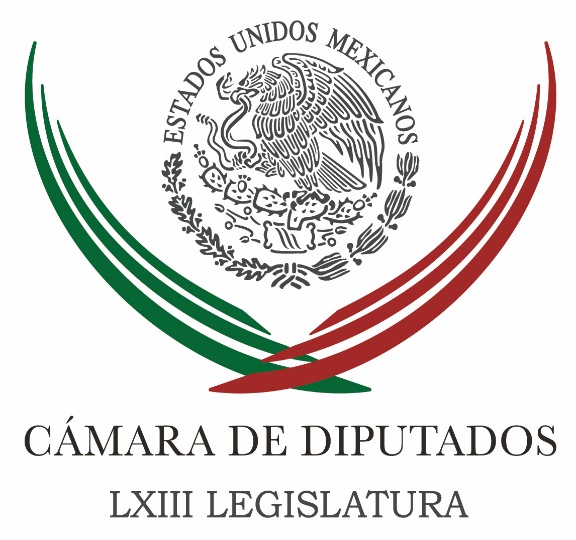 Carpeta InformativaTercer CorteResumen: Diputados aprueban Ley de Comunicación Social y va al SenadoDesagrada a diputados regreso de 'El Bronco'; estará al servicio del PRI: PRDPide PRD en el Senado revisar actuación del TEPJF en caso 'Bronco'Senadores impiden votar tres veces punto de acuerdo a favor de CorralPeña se reúne con gobernador de Utah y embajadora JacobsonEl Estado se quedará con inmueble que Anaya le vendió a BarreiroPreocupa aprobación de dictamen sobre publicidad oficial: ONU-DH10 de abril de 2018TEMA(S): Trabajo LegislativoFECHA: 10/04/18HORA: 15:22NOTICIERO: El Financiero.comEMISIÓN: Tercer CorteESTACION: Online:GRUPO: El Financiero.com0Diputados aprueban Ley de Comunicación Social y va al SenadoVíctor Chávez, reportero: La Cámara de Diputados aprobó, en lo general y en lo particular, el dictamen priista de una nueva Ley de Comunicación Social, que atiende el mandato de la Suprema Corte de Justicia de la Nación (SCJN) de crear una ley reglamentaria al artículo 134 de la Constitución, reformado en 2014.Con 205 votos a favor y 168 en contra en lo general, y 196 votos a favor y 146 en contra en lo particular, los diputados pusieron punto final al debate de la esta controvertida ley.Con la ausencia de 127 diputados de prácticamente todos los grupos parlamentarios, quedó lista la propuesta de ley priista, que propone que para la contratación de espacios comerciales, establece que los medios de comunicación interesados se inscriban, previamente, en el Padrón Nacional de Medios de Comunicación a cargo de la Segob, el cual será de acceso público.La mayoría priista no admitió modificaciones a su proyecto, desechó seis iniciativas de la oposición, tres “mociones suspensivas” del PAN, PRD y Morena, y las 103 “reservas” que un total de 20 oradores buscaron hacer casi la totalidad de los 45 articulo y los ocho transitorios que contiene el texto.Destaca que “el solo empadronamiento no implica la obligación de contratación por parte de los entes públicos”.Todo ello, con la finalidad de “evitar un uso arbitrario de los recursos en materia de Comunicación Social”.El dictamen ha sido cuestionado por organismos de la sociedad civil como Artículo 19 y Fundar, quienes acusan que se trata de una simulación que sólo pretende cumplir con un formalismo para no caer en desacato de una sentencia de la Suprema Corte, que ordenó al congreso emitir una ley que regule la publicidad oficial antes del 30 de abril.Según la organización Publicidad Oficial, el dictamen incentiva el uso proselitista de la publicidad oficial, sigue permitiendo la ineficiencia y discrecionalidad en el uso de los recursos, centraliza más el control del gasto en publicidad oficial, no fomenta el pluralismo y la diversidad, no propone transparencia y regulación de la medición de audiencias. dlp/mTEMA(S): Información GeneralFECHA: 10/04/18HORA: NOTICIERO: Noticias MVSEMISIÓN: Tercer CorteESTACION: InternetGRUPO: NVSDesagrada a diputados regreso de 'El Bronco'; estará al servicio del PRI: PRDAngélica Melín, reportera: En la Cámara de Diputados, integrantes de las bancadas del Partido Acción Nacional (PAN) y del Partido de la Revolución Democrática (PRD) e incluso del Partido Ecologista de Verde Ecologista (PVEM), expresaron su inconformidad con la decisión del Tribunal Electoral, de “subir” a la contienda de julio próximo como aspirante independiente a la Presidencia, al gobernador de Nuevo León con licencia, Jaime Rodríguez.El coordinador del PVEM, Jesús Sesma, indicó que si algún candidato llega de manera inapropiada a la elección, los ciudadanos se encargarán de hacérselo ver en las urnas.El coordinador panista Marko Cortés, dijo que respetarán la determinación de los magistrados, aunque pudieran no estar de acuerdo con ello.De hecho, dijo Cortés Mendoza, aun cuando haya un quinto aspirante presidencial, “lo bueno” es que la disputa estará entre los abanderados de las coaliciones “Por México al Frente”, Ricardo Anaya y “Juntos Haremos Historia”, Andrés Manuel López Obrador, respectivamente.“Pudiendo Acción Nacional estar de acuerdo o no con las resoluciones del Tribunal Federal Electoral, las respetamos. Nosotros hoy vemos que hay cinco personas en la contienda y con eso es con lo que nosotros nos concentraremos para ir a convencer a la mayoría de los mexicanos. Y la buena noticia dentro de todo esto es que la contienda, queda claro, que es de dos: de Andrés Manuel y Ricardo Anaya”, apuntó el líder de los panistas.Tras afirmar que su partido sí respeta a las instituciones y sus fallos, aunque no estén de acuerdo, indicó que no ven que el regreso de “El Bronco” beneficie o perjudique a algún candidato en particular, porque la ciudadanía se dará cuenta de que la elección se definirá entre los abanderados punteros.Aprovechó para afirmar que hay encuestas que ponen cada vez más cerca del abanderado de MORENA y el Partido Encuentro Social (PES) a Anaya Cortés.Recalcó que aún falta mucho para la votación y en su momento, el PAN y sus aliados empezarán a promover el “voto útil, un voto que sí sirva para que no llegue el populismo destructivo que representa López Obrador”, dijo.El coordinador perredista, Francisco Martínez, fue mucho más claro al manifestar que quienes cometieron irregularidades como las que se atribuyen a “El Bronco” e incluso Margarita Zavala, no debería participar en una elección, porque sus conductas dañan la democracia.Esto, aunado a que Rodríguez Calderón retorna a la elección para satisfacer intereses del Partido Revolucionario Institucional (PRI), acusó Martínez Neri.“Yo creo que está obedeciendo a los intereses del PRI, El Bronco desde luego que representa un buen aliado, convinieron en apoyar esa postulación ahora formal como candidato. No pude de ninguna manera y eso va para Margarita también, no pueden de ninguna manera ser candidatos a Presidente de la República personas que han utilizado, que han manejado a su antojo la cuestión de las firmas”, sentenció el líder de los perredistas en San Lázaro.En tanto, uno de los vicecoordinadores del Partido Revolucionario Institucional (PRI), Armando Luna, expresó su respeto al fallo del Tribunal Electoral del Poder Judicial de la Federación (TEPJF), que de ningún modo puso en duda el trabajo del Instituto Nacional Electoral (INE), sino que mostró la normalidad de la vida democrática en México.“Si un ciudadano en su momento consideró que la resolución no estaba apegada a derecho, recurrió al Tribunal y éste le está dando la razón, como en otros muchos casos, también no le han dado la razón a los ciudadanos a los partidos. Creo que es una buena resolución, que obedece estrictamente a la legalidad, ya veremos una mayor oferta para los ciudadanos, en materia de candidaturas”, apuntó Luna Canales.Luna Canales también se manifestó despreocupado por las tendencias que muestran las encuestas, en las que el candidato de la coalición “Todos por México”, José Antonio Meade aún se encuentra en tercer puesto. Masn/mTEMA(S): Trabajo LegislativoFECHA: 10/04/18HORA: NOTICIERO: Noticias MVSEMISIÓN: Tercer CorteESTACION: Online:GRUPO: Noticias MVS0Pide PRD en el Senado revisar actuación del TEPJF en caso 'Bronco'Óscar Palacios Castañeda, reportero: El coordinador del PRD en el Senado, Luis Sánchez Jiménez, pidió que se revise la actuación del Tribunal Electoral del Poder Judicial de la Federación, que ordenó al INE registrar a Jaime Rodríguez Calderón, “El Bronco”, como candidato presidencial independiente.En entrevista, el senador por el partido del sol azteca lamentó que el Tribunal Electoral haya tomado esta determinación, a pesar de todas las irregularidades que se documentaron e incluso el posible uso de recursos ilícitos para conseguir las firmas de apoyo.   Advirtió que esto representa poner a un “delincuente” en la boleta. “Tenemos un mapache-bronco”, indicó el perredista, quien pidió al INE que haga algo para frenar esta determinación.Luis Sánchez Jiménez resaltó que, de igual forma, debe revisarse la actuación del Tribunal Electoral, particularmente de los magistrados que votaron a favor de Jaime Rodríguez Calderón.Por su parte, el coordinador de los senadores del PAN, Fernando Herrera Ávila, advirtió que esto es consecuencia de lo que permite la ley, por lo que se pronunció por hacer las reformas necesarias a fin de evitar que se presenten estos casos.Fernando Herrera aseguró que la inclusión de El Bronco en la boleta no beneficia ni perjudica. Se trata, dijo, de una oferta política más que deberá ser valorada por la sociedad. dlp/mTEMA(S): Trabajo LegislativoFECHA: 10/04/18HORA: 16:45NOTICIERO: Milenio.comEMISIÓN: Tercer CorteESTACIÓN: Online GRUPO: Milenio0Senadores impiden votar tres veces punto de acuerdo a favor de CorralLa legisladora Silvia Martínez Elizondo acusó al gobierno federal de emprender una campaña de desprestigio en contra de Javier Corral y exhortó al Presidente a respetar la división de poderes.ANGÉLICA MERCADO.- Ciudad de México. En un hecho inédito, el pleno del Senado votó hasta en tres ocasiones un punto de acuerdo impulsado por la oposición que finalmente fue enviado a la siguiente sesión porque, a decir del presidente Ernesto Cordero, la primera fue "confusa", en la segunda hubo empate y en la tercera ya no hubo quórum.Con el apoyo de "panistas rebeldes", el PRI rompió el quórum una vez que la bancada del PAN, apoyada por el PRD y el PT-Morena habían logrado empatar en 38 votos la propuesta para que el Senado exhorte al presidente Enrique Peña Nieto para que respete la división de poderes e instruya las acciones necesarias para el cese inmediato de la persecución política en contra del gobernador Javier Corral.El último voto sería decisivo: el perredista Isidro Pedroza ingresaba al salón de sesiones en tiempo todavía para votar, pero en ese momento los priistas habían optado por no imprimir su huella en el tablero y abandonar el salón, junto con el panista Jorge Luis Lavalle."En virtud del resultado de la votación no existe quórum, se cita a la siguiente sesión ordinaria el 12 de abril. Se levanta la sesión", tocó la campanilla y extendiendo los brazos, soltó un "¡chirrín! a manera de conclusión.En tribuna, la suplente de Corral Jurado, Silvia Martínez Elizondo, presentó el punto de acuerdo en el que acusa al gobierno federal de haber emprendido una campaña de desprestigio contra el gobierno de Chihuahua.Además de cuestionar la decisión del Poder Judicial para que un juez federal atraiga el caso del ex secretario general del PRI, Alejandro Gutiérrez, los senadores recordaron que guardias de la policía estatal comisionados para resguardar la seguridad de Corral y el Fiscal del estado, César Augusto Peniche, fueron víctimas de actos de violencia, ya que fueron atacados con armas de alto calibre.En la reyerta hirieron al menos a ocho personas y dos de ellas perdieron la vida el miércoles."Esto no se puede dejar pasar por alto. La dignidad y la soberanía del Estado de Chihuahua no pueden ser mancilladas de tal forma, no se pueden someter sus derechos por temor a ser víctimas", dijo Silvia Martínez.Los legisladores panistas pidieron al Presidente que instruya las acciones necesarias para que terminen las presiones políticas hacia el Poder Judicial de la Federación encaminadas a entorpecer la operación "Justicia para chihuahua" y, con ello, dar impunidad al ex gobernador César Duarte Jáquez y su equipo de gobierno.También pidieron que la Fepade investigue el supuesto desvío de recursos en Ciudad Juárez hacia candidatos del PRI y que la autoridad electoral estatal se coordine con la alcaldía para blindar los recursos contra acciones electorales.   Jam/mTEMA(S): Información GeneralFECHA: 10/04/18HORA: 15:43NOTICIERO: El Financiero.comEMISIÓN: Tercer CorteESTACION: Online:GRUPO: El Financiero.com0Peña se reúne con gobernador de Utah y embajadora JacobsonEduardo Ortega, reportero: La relación de México con Estados Unidos debe darse en un marco de respeto al interés nacional, la soberanía y la dignidad de los mexicanos, aseveró el presidente Enrique Peña Nieto.El mandatario, de acuerdo con la Presidencia, recibió este martes en Los Pinos al gobernador del estado de Utah, Gary Herbert, y a la embajadora Roberta Jacobson.En el encuentro, destacó además el compromiso de su gobierno de México con el proceso de negociación del Tratado de Libre Comercio de América del Norte (TLCAN).También reconoció la postura del gobernador Herbert a favor de las más de 290 mil personas de origen mexicano que radican en Utah, así como su apoyo a la comunidad migrante mediante medidas en favor de la educación y la integración.El gobernador de Utah, quien realiza una visita a nuestro país del 7 al 13 de abril, habló de la importancia de la relación comercial de Utah con México, así como de las nuevas oportunidades para invertir en nuestro país.El gobernador estuvo acompañado por la representante estatal Kay Christofferson y la senadora estatal Luz Escamilla, mexicana por nacimiento y la primera persona de origen hispano en ser electa al Senado de Utah.El gobernador Herbert encabeza una misión comercial que incluye empresas con intereses para invertir en diferentes sectores, entre ellos el energético. dlp/mTEMA(S): Información GeneralFECHA: 10/04/18HORA: 19:53NOTICIERO: Azteca NoticiasEMISIÓN: Tercer CorteESTACIÓN: Online GRUPO: Tv Azteca0El Estado se quedará con inmueble que Anaya le vendió a BarreiroEl chofer de Barreiro Castañeda que fue utilizado como prestanombres quedó absuelto.Salvador Maceda.- Querétaro.- Ahora es propiedad del Estado Mexicano la nave industrial de Querétaro que el empresario Manuel Barreiro le compró a través de una red de lavado de dinero al candidato presidencial de la coalición Por México al Frente, Ricardo Anaya.Así lo decretó la Juez de Control Federal de esa entidad, Nancy de los Santos, tras validar el acuerdo reparatorio entre la PGR y Luis Alberto López López, el chofer de Barreiro Castañeda que fue utilizado como prestanombres para adquirir en 2007 la bodega por 54 millones de pesos, los cuales fueron triangulados con empresas fechada de México, Gibraltar, Suiza y las Islas Turcas y Caicos.Por el acuerdo reparatorio, que consistió en la entrega del inmueble, el ministerio público de la federación se desistió de la acción penal contra Luis Alberto López, pues además aportó información relevante en la investigación en la que aún están implicados Barreiro y Ricardo Anaya.Durante la audiencia de vinculación celebrada en el Centro de Justicia Penal Federal de Querétaro, los representantes de la PGR advirtieron además que Luis Alberto firmó documentos por orden de Manuel Barreiro sin saber que lo estaban acreditando como representante legal de la empresa fantasma Manhattan Master Plan para adquirir posteriormente la nave industrial a Juni Sierra, compañía de la que son accionistas Ricardo Anaya, su esposa y su suegro.Por ello concluyeron que su grado de responsabilidad en el delito de lavado de dinero es mínimo o casi nulo porqué además no obtuvo ningún beneficio económico de esa operación.   Jam/mTEMA(S): Información GeneralFECHA: 10/04/18HORA: 19:28NOTICIERO: El UniversalEMISIÓN: Tercer CorteESTACION: InternetGRUPO: El UniversalPreocupa aprobación de dictamen sobre publicidad oficial: ONU-DH
Pedro Villa y Caña, reportero: La Oficina en México del Alto Comisionado de las Naciones Unidas para los Derechos Humanos (ONU-DH) afirmó estar preocupada por el dictamen aprobado sobre publicidad oficial este martes por la Cámara de Diputados debido que consideró no cumple con los estándares internacionales sobre esta materia.En su cuenta de Twitter, el organismo afirmó que con la aprobación de este dictamen se sigue el manejo discrecional de los recursos destinos para esta materia. Masn/m